							              Załącznik nr 2 do Ogłoszenia                                                     miejscowość / data (pieczęć firmowa lub nazwa i adres wykonawcy)      FORMULARZ OFERTOWY Pełna nazwa WykonawcyAdres siedzibyNIP	REGON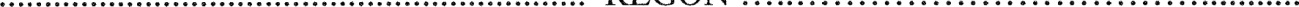 Tel	FAX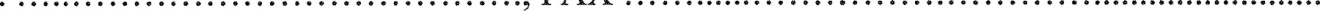 1. W związku z ogłoszeniem uproszczonego postępowania o zamówienie publiczne do którego nie stosuje się przepisów PZP  wykonanie dostawy i usługi montażu systemu kamer wewnętrznych i zewnętrznych w obiektach podległych KRUS OR w Gdańsku a mieszczącymi się w Placówkach Terenowych: w Sztumie, Kościerzynie, Tczewie i Bytowie  a także utrzymanie systemu kamer przemysłowych i nagrywania w ciągłej sprawności technicznej    przedkładamy niniejszym naszą ofertę na wykonanie usługi informując jednocześnie, że akceptujemy w całości wszystkie warunki zawarte w dokumentacji przetargowej, bez wnoszenia dodatkowych własnych warunków realizacji zamówienia.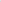 Wynagrodzenie   z tytułu wykonania dostawy i  usługi montażu kamer przemysłowych   w poszczególnych Placówkach  Terenowych w   wynosić będzie:dla Placówki Terenowej w Sztumie  ul Słowackiego 1 KRUS OR w  Gdańsku:netto ………………+ 23 %  VAT . zł,……… tj. bruttozł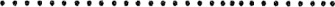 /słownie•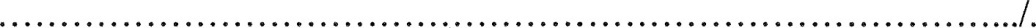 dla Placówki Terenowej w  Tczewie ul. Bałdowska 16 KRUS OR w Gdańsku            netto ………………+ 23 %  VAT . zł,……… tj. bruttozł            /słownie•            c)  dla Placówki Terenowej w Bytowie ul Szarych Szeregów 3 KRUS OR Gdańsk netto………………+ 23 %  VAT zł. …………. tj brutto …………………../słownie•…………………………………………………………………………./.            d) dla Placówki Terenowej w Kościerzynie ul Mała Młyńska 10 KRUS OR Gdańsk                 netto………………+ 23 %  VAT zł. …………. tj brutto …………………../słownie•…………………………………………………………………………./.          2). Razem   wynagrodzenie z tytułu wykonania dostaw i  usług montażu kamer  przemysłowych w  formie  monitoringu  dla   Placówek Terenowych w Sztumie, Kościerzynie i Tczewie i Bytowie  wynosić będzie: netto……….. Vat 23% ………brutto………….                Słownie ………………………………………………………………………………..  3. Deklarujemy wykonanie usługi w terminie do dnia ………………………………4. Oferta została złożona na  ponumerowanych kolejno stronach łącznie ze wszystkimi załącznikami wymaganymi przez Zamawiającego.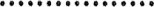                                                                                                               		     	                						…………………………………………						Podpis  Upoważnionego przedstawiciela 						                               Wykonawcy            	.UWAGA !Podpisując niniejszą ofertę i zawarte w niej oświadczenia należy pamiętać, że zgodnie z art. 297 1 Kodeksu karnego, „kto w celu uzyskania od instytucji dysponującej środkami publicznymi —zamówienia publicznego, przedkłada podrobiony, przerobiony, poświadczający nieprawdę albo nierzetelny dokument albo nierzetelne, pisemne oświadczenie dotyczące okoliczności o istotnym znaczeniu dla uzyskania zamówienia, podlega karze pozbawienia wolności od 3 miesięcy do 5 lat. ”